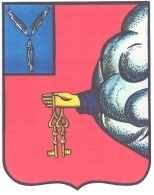 АДМНИСТРАЦИЯ ПЕТРОВСКОГО МУНИЦИПАЛЬНОГО РАЙОНА САРАТОВСКОЙ ОБЛАСТИУПРАВЛЕНИЕ  ОБРАЗОВАНИЯ ПЕТРОВСКОГО МУНИЦИПАЛЬНОГО РАЙОНА САРАТОВСКОЙ ОБЛАСТИ(УПРАВЛЕНИЕ ОБРАЗОВАНИЯ ПЕТРОВСКОГО РАЙОНА)П Р И К А З         11.12.2017г.	                      №572-ОДг. Петровск, Саратовской областиОб итогах IV межрегионального сетевого проекта«День матери»         В соответствии с протоколом   жюри  IV межрегионального сетевого проекта "День матери"  №3  от 10.12.17 г.ПРИКАЗЫВАЮ:Утвердить итоги  IV межрегионального сетевого проекта «День матери» (Приложение №1).Руководителю МКУ «Методико - правовой центр МОУ Петровского района»  Е.С. Макаренковой довести до сведения руководителей общеобразовательных учреждений об итогах  IV межрегионального сетевого проекта «День матери»  до 15.12.2017г.Контроль за исполнением настоящего приказа оставляю за собой.Начальникуправления образования                                                                     Н.К. УхановаПриложение №1 к приказу управления образования от 11.12.17г.  №572-ОДИтоги  IV межрегионального сетевого проекта «День матери»№ Название командыКлассОУРуководительСр.баллИтог1"Радуга"2МОУ " ООШ п.Советский"Какулина Н.М.8,2Лауреат2"Веселый апельсин"6МБОУ "СОШ №18" ЭМР Саратовской областиГрачова О. В.10,2Призер3"Лучики"2МОУ "СОШ с.Перекопное Ершовского района Саратовской области" им.Героя Советского Союза В.И.КирееваРешетникова О.Ю.7,4Лауреат4Непоседы4МБОУ СОШ №3 г.ПетровскаКауркина Н.И.12,4Призер7Девчата10МОУ "СОШ п. Петровский Краснопартизанского района Саратовской области"Бурдина Н.Н.13,5Призер8Друзья5МБОУ ООШ с.Березовка 1-яЗаварзина И.Д.6,29Дружные ребята3МКОУ СОШ № 8 с. Ульяновка Минераловодского районаКазакова Т.В.11,5Призер11"Мамины дочки и сыночки"7МАОУ СОш № 26 г. БалаковоПогодина М.В.14,0Победитель12"Совята"2МОУ "СОШ №102" г. СаратовСкрипина А. С.6,0Лауреат13Любознайки4МБОУ - СОШ №1 г.Аркадака Саратовской областиПоминова Н.В.0,314Классные ребята3МКОУ СОШ № 8 с. Ульяновка Минераловодского районаКалугина Л.А.13,0Призер15"Весёлые ребята"3МОУ-СОШ № 1 г. Красный Кут Саратовской областиХлопова М.В.0,517Планета "Детство"4МОУ "Лицей №3 им. П.А. Столыпина г. Ртищево Саратовской области"Пуговкина О.А.13,7Призер19" Солнышко"2МОУ "СОШ п.Горный"Насибова Б.А.9,3Лауреат20Пятёрочка7МБОУ "СОШ с.Б.Ольшанка Калининского района Саратовской области"Солдатова С.В13,0Призер21Искрята5МБОУ "ООШ №14"Белобородая Е.А.8,3Лауреат22Дружные ребята6МБОУ "СОШ с.Б.Ольшанка Калининского района Саратовской области"Кондюшова Н.И.11,8Призер23Верные друзья8МОУ СОШ п. МирныйУшакова В.А.                      Кулушева А.Ж.14,3Победитель24Новое поколение6МБОУ ООШ №5 г.ПетровскаОмарова Т.М.2,025Классные ребята7МБОУ СОШ №3 г.ПетровскаСоломина И.М13,0Призер26Крепкие орешки6МБОУ "СОШ п. Коминтерн"Головчанская Г.А.13,0Победитель27"Алые паруса"5,6УКП "РДБ" ГОУ РК "Республиканский центр образования" г. СыктывкараСтефанова Л.М.7,3Лауреат28"Снегири"5,7УКП "РДБ" ГОУ РК "Республиканский центр образования" г. СыктывкараВербина В.Д.12,0Призер29ЭРОН11МАОУ СОш № 26 г. БалаковоАлексеева Л.А.14,8Победитель30"Оптимисты"2МОУ СОШ №1 г. НовоузенскаУразова Е.А.3,031"Квартет"10МОУ СОШ с.ЕлизаветиноРодичева И.А.8,7Лауреат32Лучики2 АМАОУ СОш № 26 г. БалаковоМихайлова Н.Е.1,533"Гимназисты"6 АМОУ "Гимназия № 58" г. СаратовНефедова Е.В.8,3Лауреат34"БЭМС"7,9ГБОУ СО "Школа-интернат г.Пугачева"Шестакова О.А.7,8Лауреат35"Вперёд!"10МБОУ СОШ №2 г.ПетровскаВарыпаева И.А.13,5Призер36"Мамины сыночки"9БОУ города Омска "СОШ №119"Грицай Алла Юрьевна11,0Призер37"Любящие дочки"10МОУ СОШ № 4 г. РтищевоБараева О. В2,538"Рекорд"4МОУ - СОШ с.РекордДусингалиева А.Б.16,5Победитель41"Экстремалы"10МОУ "СОШ п.Горный"Стеченко А.А.14,5Победитель42"Пупсята"3МКОУ "Гремяченская СОШ"Андреева И.Б.12,5Призер45Непоседы2МОУ "СОШ р.п. Красный ОктябрьКоровина Т.Ю.8,5Лауреат46"СПЕКТР"6МБОУ "Гимназия"Грачева Н.Е.11,4Призер47"Сердце матери"8МАОУ СОШ №11Камалян М.М.11,4Призер48"Конфетки"5-6МБОУ ООШ п. Мирный Петровского района Саратовской областиСемина Т.Е.8,0Лауреат49"Оранжевое настроение"МОУ СОШ № 1 г. НовоузенскаЗуева В. С.3,750"Девчата"8МОУ "СОШ р.п. Красный ОктябрьПахомкина Н.Ю.10,0Лауреат515 девчат10МБОУ СОШ№3 г.ПетровскаМохова И.В.14,3Победитель52Ассорти9МБОУ СОШ№3 г.ПетровскаЧемерова Т.В.1,053Дружба2МОУ "СОШ п. Первомайский"Клушева Ж.С.12,5Призер54Колючки-почемучки5,7МБОУ "СОШ №8 г. Петровска Саратовской области"Климова Л.В., Захарова О.Г., Артемова Е.В.8,3Лауреат56Юность6МОУ"СОШ с.Брыковка Духовницкого районаМедведева И.А.7,057"Росинка"5МОУ "СОШ с.Агафоновка Питерского района Саратовской области имени Героя Советского Союза Н.М. Решетникова"Умарова Н.И.4,058"Апельсин"8МОУ "СОШ п.Нариманово Питерского района Саратовской области"Умарова Н.И.3,059"Глобус"8МБОУ "СОШ №6 МО "Ахтубинский район"Шевцова Л.Н.11,0Призер60"Солнечные лучики"7-8УКП "РДБ" ГОУ РК "Республиканский центр образования" г. СыктывкараАсонкова З.А.9,3Лауреат61"Это МЫ"7-8МБОУ СОШ №3 г.ПетровскаМаркина Л.И., Елистратова НЕ10,8Призер62"Позитив"9МБОУ СОШ №3 г.ПетровскаМаркина Л.И., Елистратова НЕ11,3Призер64"Лучики"3МАОУ ООШ №6 г. БалаковоШатько Т.А.7,8Лауреат66"Оптимисты"6МОУ "СОШ №1  г.Ершова"Айтмухамбетова Р.Р.3,069"Улыбка"4МБОУ "ОШ №17" с.ШираСорокина Л.А.13,5Призер70"Совята"3МОУ "СОШ п.Красный Текстильщик Саратовского района Саратовской области"Комарова Екатерина Витальевна7,0Лауреат71"Молодцы"6МОУ " СОШ№5" г. РжевКузнецова М.А1,072"Комета"8МОУ " СОШ с. Миусс Ершовский р."Осина О.П.10,0Лауреат73"Костер"7МОУ " СОШ с. Миусс Ершовский р."Мартысевич С.С.9,5Лауреат74"Апельсин"2,4МАОУ ООШ №6 г. БалаковоСмирнова В.Г., Калмыкова Т.Н.10,0Призер77"Лесовичок"6МБОУ ООШ с.Сосновоборское Петровского района Саратовской областиБезшапошникова О.В.6,0